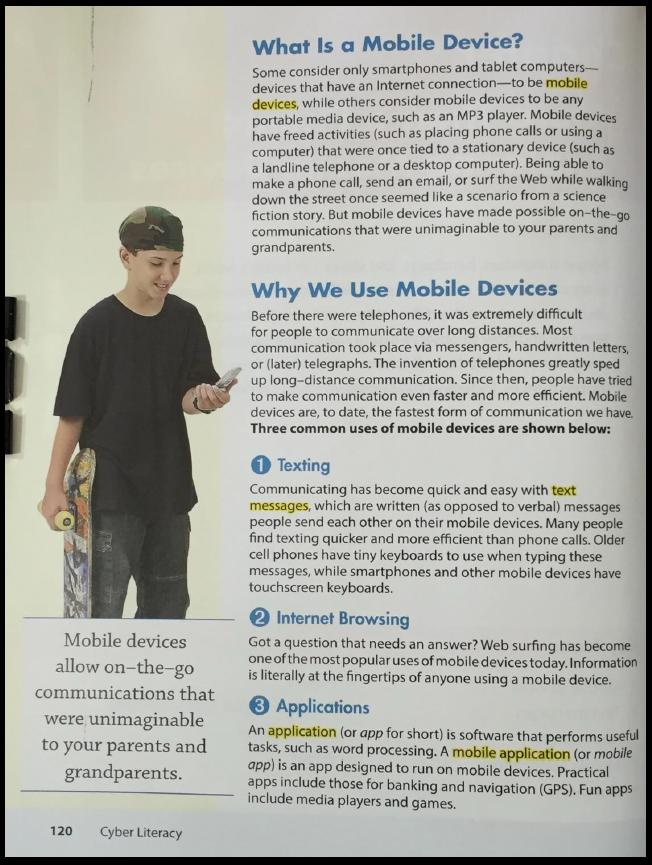 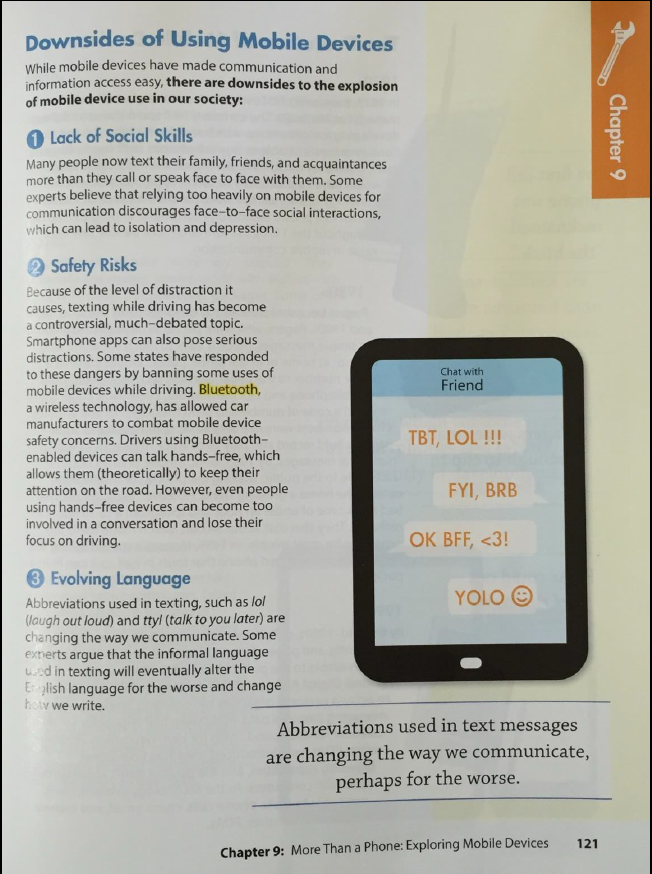 QuestionsAnswersWhat are the three common uses of mobile devices?How do you use your device?What are the three downsides to the overuse of mobile devices in our society?